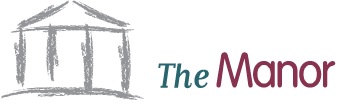 Bora Da!While you waitPlease help yourself to our breakfast tableSelection of Cereals, Juices, Fruit Platter, Croissants & Danish PastriesPlease help yourself to the coffee machine If you would like a pot of tea, please ask a member of staff.Please choose one of the followingWarm Porridge Oats – Served with Welsh Honey Bacon, Sausage or Egg Toasted MuffinsEggs Benedict – Served with Maple Cured Bacon, Hollandaise SauceEggs Florentina – Buttered Spinach, Hollandaise SauceEggs Royal – Salmon, Hollandaise Sauce
(All 3 above served with 2 Poached eggs, With or without Hollandaise Sauce)Full Welsh Breakfast – Back Bacon, Sausage, Hash Brown, Grilled Tomato & Mushrooms, Baked Beans, Free Range Egg Poached or Fried EggFull Veggie/Vegan Breakfast – Vegan/Veggie Bacon & Sausage, Grilled Tomato & Mushrooms, Baked Beans, Roasted Red Pepper(Both cooked breakfasts served with Sourdough Toast)Welsh Rarebit – Cured Bacon, Toasted Sourdough BloomerCrushed Avocado – Poached or Fried Eggs on Sourdough BloomerPlease follow us on Facebook and Instagram to continue your support.